Kultur | Lokales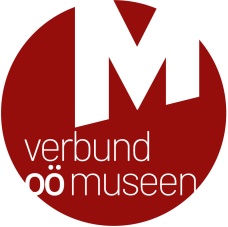 Bezirk PergLeonding, April 2021
Auf den Spuren der Geschichte in den Museen des Bezirks Perg 
Aktionswoche Internationaler Museumstag in OÖ vom 1. bis 16. Mai 2021
„Museen inspirieren die Zukunft!“ lautet das Motto des diesjährigen Internationalen Museumstages am 16. Mai 2021. Anlässlich dieses Museumstages laden zahlreiche Museen in Oberösterreich zwischen 1. und 16. Mai 2021 im Rahmen einer Aktionswoche ein, sich eine Auszeit zu nehmen und das besondere Kulturangebot in ihren Häusern zu genießen: Mit Tagen der offenen Tür, speziellen Angeboten für Familien und Kinder oder exklusiven Einblicken hinter die Museumskulissen halten Oberösterreichs Museen inspirierende Programmpunkte und neue Sonderausstellungen zum Saisonbeginn bereit. Der Eintritt ist in zahlreichen Museen ermäßigt oder sogar frei. Corona-bedingt gehen die Museen neue Wege, um ihren Gästen ein sicheres Kulturerlebnis zu bieten: So findet mancher Programmpunkt im Freien statt und es gibt viele Angebote zum selbstständigen Entdecken der Museen. Aktuelle Informationen zum Programm sind online abrufbar. Auf der Website des Verbundes Oberösterreichischer Museen www.ooemuseen.at werden auch etwaige kurzfristige Änderungen kommuniziert und Interessierte tagesaktuell über die Programmpunkte informiert.Neue Programmschienen für ein sicheres Kulturerlebnis
„Da selbst kurzfristige Planungen derzeit sehr schwierig sind, haben unsere Museen neue und spannende Vermittlungsformate für ihre Besucherinnen und Besucher entwickelt“, so Klaus Landa, der Geschäftsführer des Verbundes Oberösterreichischer Museen, der die jährliche Aktionswoche veranstaltet. Angebote im Freien oder Materialien, mit denen Gäste die Museen selbstständig erkunden können, sind einige dieser kreativen Ideen: Rätselrallyes, Entdeckerbögen, Kulturvermittlung „to go“ oder QR-Codes garantieren eine spannende Entdeckungsreise. Auf den Spuren der Geschichte in den Museen des Bezirks Perg
Aus dem Bezirk Perg haben acht Museen eine Beteiligung mit Programmpunkten angemeldet: 
So lädt beispielsweise das Karden- und Heimatmuseum in Katsdorf am 1. und 2. Mai im Rahmen einer Fotoausstellung unter dem Motto „Nostalgie im Bild“ zum Schwelgen in Erinnerungen anhand historischer Ansichten ein. Besucherinnen und Besucher sind eingeladen, auch eigene Bilder mitzunehmen vor Ort zu scannen und diese in digitaler Form in die Sammlung einzubringen. Beim Fotoquiz „Erkennen Sie das Bild“ warten schöne Preise auf die Besucherinnen und Besucher.Zu einer Multimedia-Wanderung entlang des Burgen- und Schlösserweges lädt am 2. Mai das Museum Altenburg - Der Graf von Windhaag. Ausgerüstet mit Audioguides wird die Wanderung ein multimediales Erlebnis. Teilnehmer, die im Anschluss alle Quizfragen richtig beantworten, werden mit der Windhaager Enzi-Urkunde ausgezeichnet. Im Anschluss wird zur Besichtigung des Museums geladen. Ebenfalls am Sonntag, 2. Mai findet im Keltendorf Mitterkirchen ab 13:00 Uhr ein Familiennachmittag statt. Neben dem selbstständigen Fertigen von Schmuck aus Metall steht unter anderem auch das Arbeiten mit Ton auf dem Programm.In Perg werden im Mühlsteinmuseum Steinbrecherhaus am 8. und 9. Mai insbesondere Familien angesprochen: Hier erfährt man, wie die Menschen mit dem Mahlen von Getreide begonnen haben und diesen Vorgang über die Jahrhunderte perfektionierten. Es gibt dabei viel Spannendes zu entdecken, aber auch knifflige Aufgaben zu lösen bei einer Rätsel-Rallye quer durch das Museumsareal und den Mühlsteinbruch!
Und das Heimathaus-Stadtmuseum Perg verlässt am 8. Mai Uhr die gewohnten Räumlichkeiten: Im Kontext zur Sonderausstellung „151 Jahre Postkartengrüße aus Perg – Die SMS der Kaiserzeit“ lädt sich das Museumsteam seine Gäste ein, sich zwischen 15:00 und 17:00 Uhr individuell auf die Spuren von Perger Fotografen aus vergangenen Zeiten zu begeben. Ausgehend vom Heimathaus-Stadtmuseum geht es ausgerüstet mit einem Plan auf einen Spaziergang zu einer der Anhöhen am nördlichen Stadtrand, wo jene Stellen ausfindig gemacht werden können, an denen einst die ersten Fotos des Marktes Perg entstanden. Interessierte werden gebeten, die Kamera nicht zu vergessen, um auch eigene Stadtansichten anfertigen zu können! Das Burgmuseum Clam ermöglicht ein selbständiges Erkunden der Außenanlage der Burg: Besucherinnen und Besucher sind eingeladen, am 9. und 16. Mai zwischen 14:00 und 16:00 Uhr (letzter Einlass) die äußeren Höfe sowie das Plateau rund um den Bergfried mittels Orientierungskarte und der App Hearonymus zu erkunden, welche kostenfrei auf das Handy via Store geladen werden kann. Alternativ bietet das Museum eine kleine Anzahl an Leihgeräten (mp3-Player) für Besucherinnen und Besucher ohne Mobiltelefon. Angeraten wird die Mitnahme eigener Kopfhörer, auch hier stehen begrenzt Leihkopfhörer zur Verfügung, welche nach jedem Gast selbstverständlich desinfiziert werden. Es wird um Voranmeldung unter museum@burgclam.com oder telefonisch unter 07269/7217 (Anrufbeantworter) gebeten.Am Samstag, 15. Mai ist ein Besuch in Mauthausen besonders lohnenswert. Hier entführt das fachkundige Team der Schlossmuseen Mauthausen um 15:00 Uhr die Museumsgäste bei einem Rundgang durch das einzigartige Apothekenmuseum in die Welt des Apothekenwesens. Erzählungen über die Entwicklung der kleinen Land-Apotheken bis zur Entdeckung wichtiger Arzneimittel von Paracelsus bis hin zum Penicillin garantieren einen interessanten Nachmittag in einem besonderen Ambiente.Und um 18:00 Uhr lädt der Heimat- und Museumsverein zu einer Kostümführung durch den historischen Markt Mauthausen. Bei diesem Themenrundgang erzählt der Obmann Karl-Heinz Sigl in Gestalt des Lassla von Prag in historischem Kostüm über dessen Werdegang und Wirken in Mauthausen, aber auch über das Leben und wichtige Ereignisse im Spätmittelalter um 1500.Beide Angebote finden nur statt, wenn zum entsprechenden Zeitpunkt wieder Führungen möglich sind – eine Voranmeldung unter +43 (0) 7238/29 363 oder post@schlossmuseen-mauthausen.org ist daher unbedingt erforderlich!Wo können sich Interessierte über das Programm informieren?Aufgrund kurzfristig möglicher Programmänderungen erscheint in diesem Jahr kein Programmheft. Allerdings stehen alle Informationen zu den einzelnen Programmpunkten in den Museen online auf der Website des Verbundes OÖ Museen zur Verfügung. So kann über etwaige corona-bedingte Änderungen oder Anmeldemodalitäten tagesaktuell  informiert werden. Zahlreiche Filtermöglichkeiten unterstützen die Suche nach einem geeigneten Programmpunkt. Links:Website des Verbundes OÖ Museen: www.ooemuseen.at Alle Programmpunkte auf einen Blick: www.ooemuseen.at/museen-in-ooe/veranstaltungen#/?event_terms=3 mit Filtermöglichkeiten nach Programmschienen, Bezirken, Ermäßigungen, etc.Programmpunkte der Museen im Bezirk PergHinweis: Alle Museumsgäste werden ersucht, sich an die Abstands- und Hygiene-Regeln zu halten. Da die Umsetzung der einzelnen Angebote von den jeweils geltenden Vorgaben zur Eindämmung der Corona-Pandemie abhängig ist, können diese auch kurzfristig abgesagt oder geändert werden. Aktuelle Informationen zu allen Angeboten sind auf der Website des Verbundes Oberösterreichischer Museen zu finden.________________________________________________________________________________Für Fragen und bei Bildwünschen stehen wir Ihnen jederzeit gerne zur Verfügung. Rückfragehinweis:Verbund Oberösterreichischer MuseenMag.a Elisabeth Kreuzwieser | kreuzwieser@ooemuseen.atDr. Klaus Landa | landa@ooemuseen.atWelser Straße 20, 4060 LeondingTel.: +43 (0)732/68 26 16www.ooemuseen.at www.ooegeschichte.at